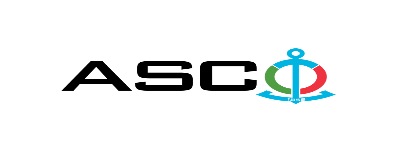 “AZƏRBAYCAN XƏZƏR DƏNİZ GƏMİÇİLİYİ” QAPALI SƏHMDAR CƏMİYYƏTİNİN№AM-038/2021 NÖMRƏLİ 06.07.2021-Cİ AKKUMULYATORLARIN SATINALINMASI MƏQSƏDİLƏ KEÇİRDİYİAÇIQ MÜSABİQƏNİN QALİBİ HAQQINDA BİLDİRİŞ                                                              “AXDG” QSC-nin Satınalmalar KomitəsiSatınalma müqaviləsinin predmetiAKKUMULYATORLARIN SATINALINMASIQalib gəlmiş şirkətin (və ya fiziki şəxsin) adı                                NAZİM 1001 MMCMüqavilənin qiyməti                                            160 444.40 AZNMalların tədarük şərtləri (İncotresm-2010) və müddəti                                     DDPİş və ya xidmətlərin yerinə yetirilməsi müddətiİLLİK